                                Liceo José Victorino Lastarria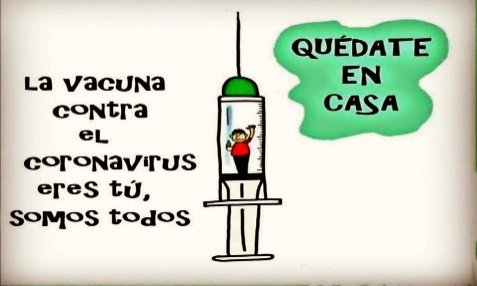                                                  Rancagua                           “Formando Técnicos para el mañana”                                 Unidad Técnico-PedagógicaARTES VISUALES PRIMERO MEDIONombre: _______________________________Curso: _____________ Fecha: __________Profesora: Erika NiñoSemana 10: 01 al 05-06-2020OA: Crear trabajos y proyectos visuales basados en su imaginación personal investigando el manejo de materiales sustentables en procedimientos de grabados.Objetivo de la clase: Desarrollar habilidades personales en la escrituras. Actividad N°10Diseñar la letra inicial de tu nombre en una cartulina tamaño carta a color.Materiales a utilizar:-Cartulina tamaño oficio-Escuadras o reglas-Lápiz grafito-Colores o marcadores.ENVIAR LAS ACTIVIDADES AL CORREO emnm09@gmail.com